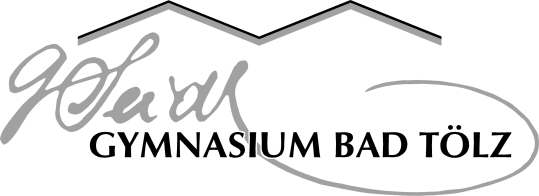 Anmeldung für die musische Ausbildungsrichtung……………………………………………………………………………………………………………………………………..		Name, Vorname				geb. ammelde ich hiermit für die musische Ausbildungsrichtung des Gabriel-von-Seidl-Gymnasiums an.Meine Tochter / mein Sohn wählt folgendes Instrument für den verpflichtenden Instrumentalunterricht (bitte ein Instrument ankreuzen):	Violine*				Klavier*				Horn**					Viola*				Klassische Gitarre*		Trompete**	Violoncello*			Oboe**				Saxophon**		Kontrabass*			Klarinette**			Posaune**	Querflöte*			Fagott**			Orgel**  anderes Instrument ***_____________________* Diese Instrumente können von den Lehrkräften des Gabriel-von-Seidl-Gymnasiums unterrichtet werden.** Diese Instrumente können nur bei genügender Anzahl von Anmeldungen pro Instrument durch das Gabriel-von-Seidl-Gymnasium angeboten werden. *** Instrumente, die oben nicht namentlich aufgeführt sind (wie z.B. Tuba, Harfe, Blockflöte, Akkordeon), können nur nach Rücksprache mit der für die Eingangsklasse zuständigen Gymnasiallehrkraft für Musik belegt werden.Bitte Rückseite beachten!Ich melde mein Kind für den Gruppeninstrumentalunterricht am Gabriel-von-Seidl-Gymnasium an.	 ja		 neinMein Kind belegt den Instrumentalunterricht im Umfang von 45 Minuten (Einzel- bzw. Gruppenunterricht) in einer Musikschule bzw. bei einem qualifizierten Privatmusiklehrer auf eigene Kosten.													 ja		 neinSchülerinnen und Schüler der musischen Ausbildungsrichtung erhalten in der 5. und 6. Jahrgangsstufe eine Wochenstunde Stimmbildung. Die kostenfreie Teilnahme ist verpflichtend. Die Wochenstundenzahl erhöht sich dadurch nicht.Die Teilnahme an einem Ensemblekurs (Unterstufenchor, Unterstufenorchester, Flötenensemble) wird dringend empfohlen.Mein Kind wird zu Beginn der 5. Jahrgangsstufe mit dem Instrumentalunterricht anfangen.	Mein Kind hat bereits seit ….….. Jahren Unterricht in dem gewählten Instrument. 		In der 4. Jahrgangsstufe erzielte er /sie im Fach Musik die Note ………. (Sollte die Note schlechter als 2 sein, ist eine Rücksprache mit den Musikfachlehrern erforderlich.) Bad Tölz, den ………………………..	Unterschrift…………………………………………………… 